معاونت محترم آموزشي و تحصيلات تكميلي دانشگاههاي سراسر كشورمعاونت محترم آموزشي و تحصيلات تكميلي دانشگاههاي سراسر كشورمعاونت محترم آموزشي و تحصيلات تكميلي دانشگاههاي سراسر كشورمعاونت محترم آموزشي و تحصيلات تكميلي دانشگاههاي سراسر كشورموضوع : پذيرش دانشجو با سهميه استعدادهاي درخشان موضوع : پذيرش دانشجو با سهميه استعدادهاي درخشان موضوع : پذيرش دانشجو با سهميه استعدادهاي درخشان موضوع : پذيرش دانشجو با سهميه استعدادهاي درخشان       با سلام واحترامبه استحضار می رساند دانشگاه علوم کشاورزی و منابع طبیعی ساری برای سال تحصیلی 99-1398 از طریق آئین نامه های پذیرش بدون آزمون استعدادهای درخشان وزارت علوم، تحقیقات وفناوری، نسبت به پذیرش برگزیدگان علمی در مقاطع کارشناسی ارشد و دکتری رشته های کشاورزی و منابع طبیعی اقدام می نماید. داوطلبان برای کسب اطلاعات بیشتر  می توانند به وبگاه دانشگاه به نشانی www.sanru.ac.ir  (بخش اطلاعیه ها) مراجعه نمایند. خواهشمند است مقرر فرمایید مراتب به نحو مقتضی به اطلاع دانش آموختگان و دانشجویان واجد شرایط آن دانشگاه رسانده شود.         با سلام واحترامبه استحضار می رساند دانشگاه علوم کشاورزی و منابع طبیعی ساری برای سال تحصیلی 99-1398 از طریق آئین نامه های پذیرش بدون آزمون استعدادهای درخشان وزارت علوم، تحقیقات وفناوری، نسبت به پذیرش برگزیدگان علمی در مقاطع کارشناسی ارشد و دکتری رشته های کشاورزی و منابع طبیعی اقدام می نماید. داوطلبان برای کسب اطلاعات بیشتر  می توانند به وبگاه دانشگاه به نشانی www.sanru.ac.ir  (بخش اطلاعیه ها) مراجعه نمایند. خواهشمند است مقرر فرمایید مراتب به نحو مقتضی به اطلاع دانش آموختگان و دانشجویان واجد شرایط آن دانشگاه رسانده شود.         با سلام واحترامبه استحضار می رساند دانشگاه علوم کشاورزی و منابع طبیعی ساری برای سال تحصیلی 99-1398 از طریق آئین نامه های پذیرش بدون آزمون استعدادهای درخشان وزارت علوم، تحقیقات وفناوری، نسبت به پذیرش برگزیدگان علمی در مقاطع کارشناسی ارشد و دکتری رشته های کشاورزی و منابع طبیعی اقدام می نماید. داوطلبان برای کسب اطلاعات بیشتر  می توانند به وبگاه دانشگاه به نشانی www.sanru.ac.ir  (بخش اطلاعیه ها) مراجعه نمایند. خواهشمند است مقرر فرمایید مراتب به نحو مقتضی به اطلاع دانش آموختگان و دانشجویان واجد شرایط آن دانشگاه رسانده شود.         با سلام واحترامبه استحضار می رساند دانشگاه علوم کشاورزی و منابع طبیعی ساری برای سال تحصیلی 99-1398 از طریق آئین نامه های پذیرش بدون آزمون استعدادهای درخشان وزارت علوم، تحقیقات وفناوری، نسبت به پذیرش برگزیدگان علمی در مقاطع کارشناسی ارشد و دکتری رشته های کشاورزی و منابع طبیعی اقدام می نماید. داوطلبان برای کسب اطلاعات بیشتر  می توانند به وبگاه دانشگاه به نشانی www.sanru.ac.ir  (بخش اطلاعیه ها) مراجعه نمایند. خواهشمند است مقرر فرمایید مراتب به نحو مقتضی به اطلاع دانش آموختگان و دانشجویان واجد شرایط آن دانشگاه رسانده شود.   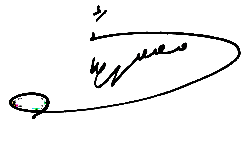 منصور رضاييمعاون آموزشي و تحصيلات تكميلي دانشگاه